პროექტი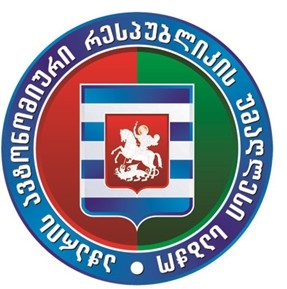 აჭარის ავტონომიური რესპუბლიკის უმაღლესი საბჭოსმორიგი პლენარული სხდომა18 ნოემბერი, 2021 წელი	12:00 სთ.დ ღ ი ს	წ ე ს რ ი გ ი1. აჭარის ავტონომიური რესპუბლიკის უმაღლესი საბჭოს დადგენილების პროექტი,,საქართველოს კონსტიტუციის 45-ე მუხლის შესაბამისად, საკანონმდებლო ინიციატივის წესით საქართველოს კანონის პროექტის ,,ნორმატიული აქტების შესახებ“ საქართველოს ორგანულ კანონში ცვლილების შეტანის თაობაზე - საქართველოს პარლამენტში წარდგენის შესახებ“ (09-01-08/8 25.02.2021წ.);მომხსენებელი: დავით გაბაიძე - აჭარის ავტონომიური რესპუბლიკის უმაღლესი საბჭოსწევრი2. აჭარის ავტონომიური რესპუბლიკის უმაღლესი საბჭოს დადგენილების პროექტი,,საქართველოს კონსტიტუციის 45-ე მუხლის შესაბამისად, საკანონმდებლო ინიციატივის წესით  საქართველოს  კანონის  პროექტის  ,,გრანტების  შესახებ“  საქართველოს  კანონში ცვლილების შეტანის თაობაზე საქართველოს პარლამენტში წარდგენის შესახებ“ (09-01- 08/13 22.04.2021წ.);მომხსენებელი: დავით გაბაიძე - აჭარის ავტონომიური რესპუბლიკის უმაღლესი საბჭოს წევრი3. აჭარის ავტონომიური რესპუბლიკის უმაღლესი საბჭოს დადგენილების პროექტი,,აჭარის ავტონომიური რესპუბლიკის უმაღლესი საბჭოს გენდერული თანასწორობის საბჭოს 2021-2023 წლების სამოქმედო გეგმის დამტკიცების შესახებ“.მომხსენებელი: ფატი ხალვაში - უმაღლესი საბჭოს გენდერული თანასწორობის საბჭოს თავმჯდომარეთანამომხსენებელი: ცოტნე ანანიძე - უმაღლესი საბჭოს ადამიანის უფლებათა დაცვისსაკითხთა კომიტეტის თავმჯდომარე4. აჭარის ავტონომიური რესპუბლიკის უმაღლესი საბჭოს აგრარული და გარემოს დაცვის საკითხთა კომიტეტის ანგარიში გაწეული საქმიანობის შესახებ (01.09.2020წ.- 01.09.2021წ.);მომხსენებელი: ფრიდონ ფუტკარაძე - უმაღლესი საბჭოს ადამიანის აგრარულ და გარემოს დაცვის საკითხთა კომიტეტის თავმჯდომარე5. აჭარის ავტონომიური რესპუბლიკის უმაღლესი საბჭოს ადამიანის უფლებათა დაცვის საკითხთა კომიტეტის ანგარიში გაწეული საქმიანობის შესახებ (01.09.2020წ.- 01.09.2021წ.);მომხსენებელი: ცოტნე ანანიძე - უმაღლესი საბჭოს ადამიანის უფლებათა დაცვის საკითხთა კომიტეტის თავმჯდომარე6. აჭარის  ავტონომიური  რესპუბლიკის  უმაღლესი  საბჭოს  საფინანსო-საბიუჯეტო და ეკონომიკურ საკითხთა კომიტეტის ანგარიში გაწეული საქმიანობის შესახებ (01.09.2020წ.-31.08.2021წ.);მომხსენებელი:	მარინე	გვიანიძე	-	უმაღლესი	საბჭოს	საფინანსო-საბიუჯეტო	და ეკონომიკურ საკითხთა კომიტეტის თავმჯდომარე7. აჭარის ავტონომიური რესპუბლიკის  უმაღლესი საბჭოს ჯანმრთელობის დაცვისა და სოციალურ საკითხთა კომიტეტის ანგარიში გაწეული საქმიანობის შესახებ (01.09.2020წ.-01.09.2021წ.).მომხსენებელი: ილია ვერძაძე - უმაღლესი საბჭოს ჯანმრთელობის დაცვისა და სოციალურ საკითხთა კომიტეტის თავმჯდომარე